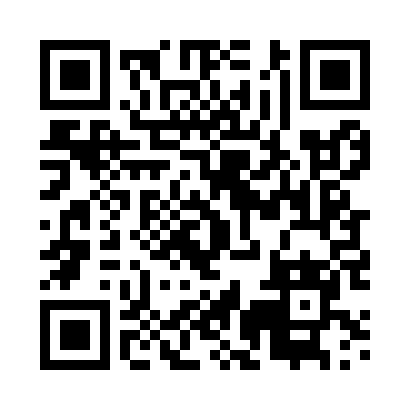 Prayer times for Swierczkow, PolandMon 1 Apr 2024 - Tue 30 Apr 2024High Latitude Method: Angle Based RulePrayer Calculation Method: Muslim World LeagueAsar Calculation Method: HanafiPrayer times provided by https://www.salahtimes.comDateDayFajrSunriseDhuhrAsrMaghribIsha1Mon4:186:1212:405:087:098:562Tue4:156:1012:405:097:108:583Wed4:136:0812:395:107:129:004Thu4:106:0612:395:117:139:025Fri4:076:0412:395:127:159:046Sat4:056:0212:395:137:179:067Sun4:025:5912:385:147:189:088Mon3:595:5712:385:167:209:119Tue3:565:5512:385:177:219:1310Wed3:545:5312:385:187:239:1511Thu3:515:5112:375:197:249:1712Fri3:485:4912:375:207:269:1913Sat3:455:4712:375:217:289:2114Sun3:425:4512:365:227:299:2415Mon3:405:4312:365:237:319:2616Tue3:375:4112:365:247:329:2817Wed3:345:3912:365:257:349:3118Thu3:315:3712:365:267:359:3319Fri3:285:3512:355:277:379:3520Sat3:255:3312:355:287:399:3821Sun3:225:3112:355:297:409:4022Mon3:195:2912:355:307:429:4323Tue3:165:2712:355:317:439:4524Wed3:135:2512:345:327:459:4825Thu3:105:2312:345:337:469:5026Fri3:075:2112:345:347:489:5327Sat3:045:1912:345:357:499:5528Sun3:015:1712:345:367:519:5829Mon2:585:1612:345:377:5310:0030Tue2:555:1412:335:387:5410:03